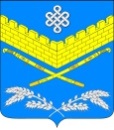 АДМИНИСТРАЦИЯИВАНОВСКОГО СЕЛЬСКОГО ПОСЕЛЕНИЯКРАСНОАРМЕЙСКОГО РАЙОНАПОСТАНОВЛЕНИЕ19 05.2021 г.                                                                                                  № 38станица ИвановскаяОб отмене нормативного правового актаРуководствуясь Федеральным законом от 6 октября 2003 года № 131-ФЗ «Об общих принципах организации местного самоуправления в Российской Федерации», Законом Краснодарского края от 23 декабря 2019 года 4202-КЗ «О внесении изменений в Закон Краснодарского края  «Об охране зеленых насаждений в Краснодарском крае»», руководствуясь Уставом Ивановского сельского поселения Красноармейского района, п о с т а н о в л я ю:1. Постановление администрации Ивановского сельского поселения Красноармейского района от 15июня 2016 года № 162 «Об утверждении Положения о порядке создания и ведения реестра зеленых насаждений в Ивановском сельском поселении Красноармейского района» признать утратившим силу.2. Ведущему специалисту общего отдела администрации Ивановского сельского поселения Красноармейского района (Костюк Л.В.) разместить настоящее постановление на официальном сайте администрации Ивановского сельского поселения Красноармейского района в информационно-телекоммуникационной сети «Интернет».3.Контроль за выполнением настоящего постановления возложить на заместителя главы Ивановского сельского поселения Красноармейского района Артюх И.Н.4. Постановление вступает в законную силу со дня его обнародования. ГлаваИвановского сельского поселения Красноармейского района                                                           А.А. ПомеляйкоЛИСТ СОГЛАСОВАНИЯк проекту постановления администрации Ивановского сельского поселения Красноармейского района от «19» мая 2021 г. № 38«Об отмене нормативного правового акта»Проект подготовлен:Ведущий специалист общего отдела администрацииИвановского сельского поселенияКрасноармейского района                                                                       Л. В.КостюкПроект согласован:Заместитель главыИвановского сельского поселенияКрасноармейского района                                                                       И. Н. АртюхНачальник общего отделаИвановского сельского поселенияКрасноармейского района                                                                      Е. А. ДондукВедущий специалист общего отдела (юрист)Ивановского сельского поселенияКрасноармейского района                                                                          С.Г. Есаян